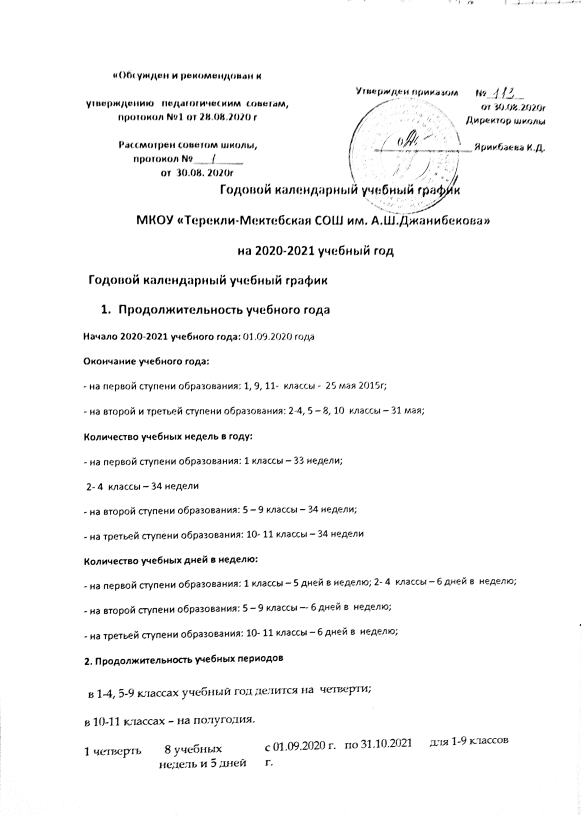 3.                Сроки и продолжительность каникулОсенние каникулы:1.11.2020  по 08.11.2020 г. ( 8 дней)Зимние каникулы:1.01.2021 по 12.01.2021 г. (12 дней)Весенние каникулы:22.03.2021 г. по 31.03.2021 г.(10 дней)Дополнительные каникулы для первоклассников:с 08.02.2021 г. по 13.02.2021 г.(7 дней)4.                Режим работы для образовательного учрежденияПонедельник – пятница  8.00-19.00 час.Суббота -                           8.00-17.00 час.Продолжительность учебной недели:-   5-дневная для 1классов (ФГОС), обучающихся по общеобразовательным программам начального общего образования ; -  6-дневная для 2-11х  классов,  обучающихся по общеобразовательным программам основного  общего и среднего  общего образования, обеспечивающих  дополнительную (углубленную) подготовку  по английскому языку .Начало занятий  в 8 часов 00 минут.Обучение осуществляется в 2 смены.Обучение в первом классе осуществляется с соблюдением следующих дополнительных требований:учебные занятия проводятся по пятидневной учебной неделе и только в первую смену;используются «ступенчатый» режим обучения:в сентябре - октябре      по 4 урока в день    по 35 минут каждый,в ноябре    – декабре     по 4 урока                по 35 минут каждый,в январе    –  мае            по 4 урока                по 35 минут каждый;Расписание звонков для 1-х классов :1 четверть:                                                                            Понедельник-пятница                                                         1 урок:  8.00   -   8.35                                                                                     2 урок:  8.45   - 9.20                                                             3 урок:  9.40 - 10.15                                                             Продолжительность урока во 2-4 классах и в 5-11 классах составляет 45 минут.Проведение нулевых уроков запрещено.Все дополнительные занятия проводятся с перерывом 45 минут после окончания последнего урока.Расписание звонков для 2-11-х классов :Проведение нулевых уроков запрещено.В воскресенье и в праздничные дни образовательное учреждение не работает.На период школьных каникул приказом директора устанавливается особый график работы образовательного учреждения. 5.                Промежуточная аттестация обучающихсяПромежуточная аттестация обучающихся 2-8, 10 классов проводится по итогам  освоения общеобразовательной  программы: на уровне  начального общего  и основного общего  образования  - за четверти;  на уровне среднего образования  - за полугодия.6.                Государственная (итоговая) аттестация обучающихсяГосударственная (итоговая) аттестация обучающихся 9, 11 классов проводится за рамками учебного года в мае-июне 2021 года. Сроки проведения государственной (итоговой) аттестации устанавливаются Министерством образования и науки Российской Федерации. Выпускные вечера в 11 классах: 25 июня 2021 года, исключая 22 июня 2021 года как День памяти и скорби.1 четверть 8 учебных недель и 5 днейс 01.09.2020 г.   по 31.10.2021 г.для 1-9 классов2 четверть  7 учебных недель  и 4деньс 9.11.2020 г.   по 31.12.2020 г.для 1-9 классов3 четверть9 учебных недель и 4деньс 13.01.2021 г.   по 22.03.2021 г.для 1-9 классов4 четверть  8 учебных недель с 01.04.2021 г.   по 31.05.2021 г.для 1-9 классов1 полугодие16 учебных недель и 3 дняс 01.09.2020г.   по 31.10.2020г.для 10-11 классов1 полугодие16 учебных недель и 3 дняс 09.11.2020 г.   по 31.12.2020 г.для 10-11 классов2 полугодие17 учебных недельс 13.01.2021г.  по22.03.2021г.                                         для  10- 11 классовДля 11-х кл2 полугодие17 учебных недельс 01.04.2021 г.  по 25.05.2021 г.Для 11-х кл 18 учебных недель с 01.04.2021 г.  по 31.05.2021 г.  для 10-х классовПонедельник-суббота 1 урок:   8.00  -8.455 урок:  11.45-12.302 урок:   8.55 -9.406 урок:  12.40-13.253 урок:  9.50-10.357 урок:  13.35-14.204 урок:  10.50-11.35